Zał. 4   "Wspólna Praca" Ludwik Wiszniewski  pług 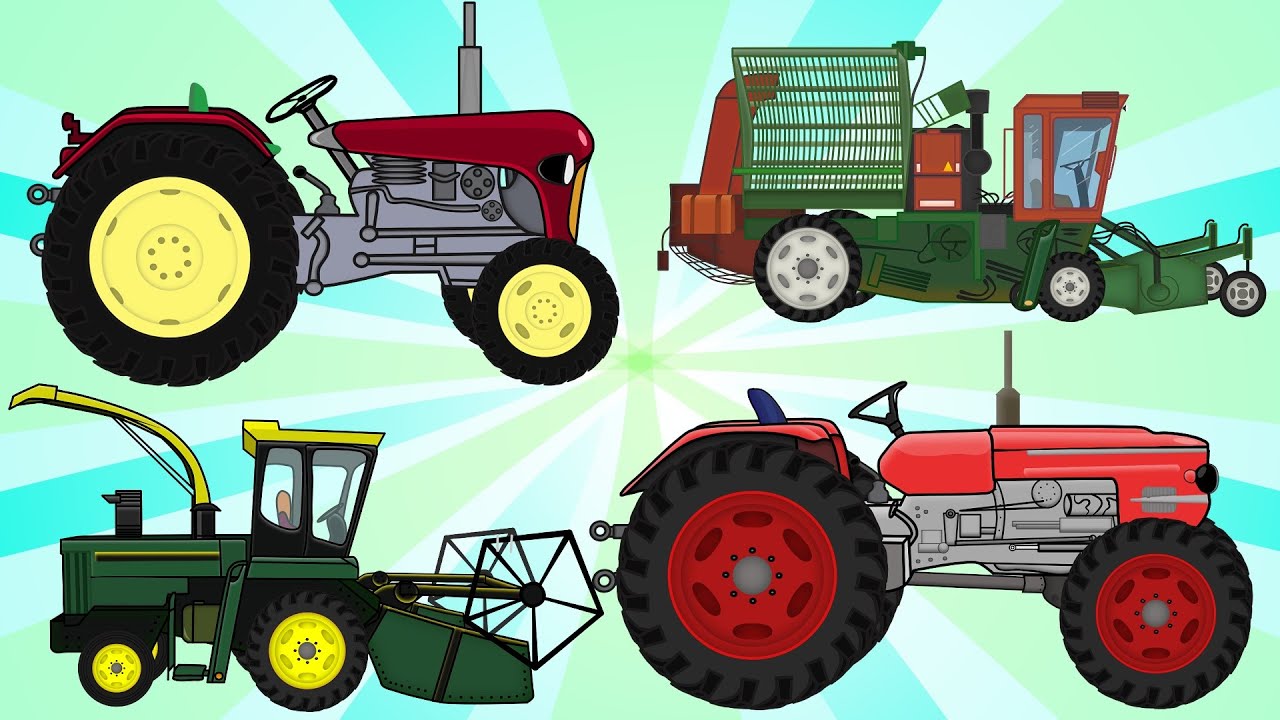 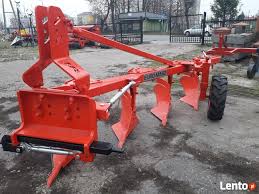 brona 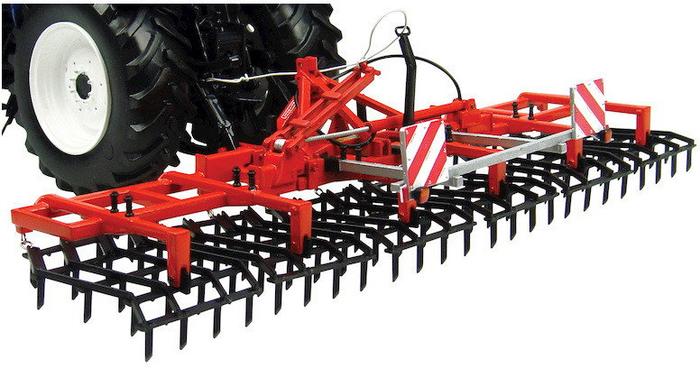 Kwaknął kaczor raz i drugi:
- Na podwórku widzę pługi... Kwa, kwa!

Wróbel siedzi na stodole:
- Już gospodarz jedzie w pole... Ćwir, ćwir!

Zając przysiadł na ugorze:
- Już gospodarz w polu orze... Hop, hop!

Na płoteczku kogut pieje:
- Już gospodarz w polu sieje... Ko, ko!

Na topoli kraczą wrony:
- Już koniki ciągną brony... Kra, kra!

Teraz krzyczą wszyscy razem:
- Oraliśmy z gospodarzem... Hej! hej!